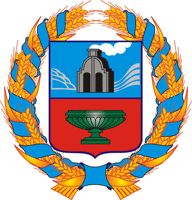 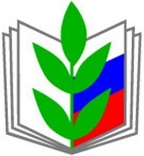 КОМИССИЯПО РЕАЛИЗАЦИИ РЕГИОНАЛЬНОГО ОТРАСЛЕВОГО СОГЛАШЕНИЯ ПО ОРГАНИЗАЦИЯМ АЛТАЙСКОГО КРАЯ, ОСУЩЕСТВЛЯЮЩИМ ОБРАЗОВАТЕЛЬНУЮ ДЕЯТЕЛЬНОСТЬРЕШЕНИЕ12 октября 2017 г.			  №2				       р.п. ТальменкаО результатах работы по заключениюсоглашений на уровне муниципальныхобразований Алтайского краяЗаслушав и обсудив информацию Лысиковой Н.М., заместителя председателя Алтайской краевой организации Профсоюза работников народного образования и науки РФ по правовой работе, главного правового инспектора труда, комиссия отмечает.По итогам коллективно-договорной работы за 2016 год, в системе образования Алтайского края действовало 53 территориальных отраслевых соглашения. При утверждении коллективно-договорных отчетов президиум Алтайской краевой организации Профсоюза работников народного образования и науки РФ постановлением от 17.03.2017 г. обязал председателей 15 местных организаций Профсоюза принять меры к заключению территориальных отраслевых соглашений до 1 сентября 2017 года.В результате проведённой работы при содействии Министерства образования и науки Алтайского края и органов местного самоуправления, осуществляющих управление в сфере образования, в 2017 году заключены соглашения в 5 муниципалитетах (г. Алейск, Бурлинский, Заринский, Каменский, Панкрушихинский районы).По состоянию на 01.10.2017 г. не заключены соглашения в 11 муниципалитетах края (Алтайский, Баевский, Быстроистокский, Ельцовский, Кытмановский, Мамонтовский, Табунский, Троицкий, Тюменцевский районы, на подписании – соглашение в Петропавловском районе).На основании Постановления Правительства Алтайского края от 19 июня 2017 г. N 218 «О мерах по повышению эффективности социального партнерства в Алтайском крае», в целях повышения уровня взаимодействия органов местного самоуправления с профессиональными союзами, работодателями и их объединениями по вопросам регулирования социально-трудовых отношений, для обеспечения социальной стабильности в трудовых коллективах и в соответствии со статьей 3 закона Алтайского края от 14.06.2007 N 55-ЗС «О социальном партнерстве в Алтайском крае» комиссияР Е Ш И Л А:1. Указать органам местного самоуправления, осуществляющим управление в сфере образования и местным профсоюзным организациям Алтайского, Баевского, Быстроистокского, Ельцовского, Кытмановского, Мамонтовского, Табунского, Троицкого, Тюменцевского районов на необходимость заключения территориальных отраслевых соглашений в срок до 1 января 2018 года.2. В случае неисполнения п.1 настоящего Решения заслушать на заседании Отраслевой комиссии в 2018 году председателей комитетов по образованию и председателей местных профсоюзных организаций указанных муниципальных образований края о причинах и обстоятельствах, не позволивших заключить территориальные отраслевые соглашения в срок до 01.01.2018 г.3. Контроль за исполнением настоящего Решения возложить на заместителя председателя Региональной отраслевой комиссии, заместителя министра образования и науки Алтайского края, начальника отдела управления качеством образования Бутенко О.Н. и члена комиссии, заместителя председателя Алтайской краевой организации Общероссийского Профсоюза образования Н.М., главного правового инспектора труда Лысикову Н.М.МИНИСТЕРСТВО ОБРАЗОВАНИЯ И НАУКИ АЛТАЙСКОГО КРАЯАЛТАЙСКАЯ КРАЕВАЯ ОРГАНИЗАЦИЯ ПРОФСОЮЗА РАБОТНИКОВ НАРОДНОГО ОБРАЗОВАНИЯ И НАУКИ РОССИЙСКОЙ ФЕДЕРАЦИИПредседатель комиссии,министр образования и науки Алтайского краяА.А. ЖидкихСопредседатель комиссии,председатель Алтайской краевой организации                           Общероссийского Профсоюза образованияЮ.Г. Абдуллаев